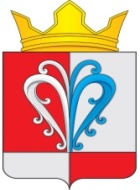                        РОССИЙСКАЯ  ФЕДЕРАЦИЯ                                   КАМЧАТСКИЙ КРАЙ            ЕЛИЗОВСКИЙ МУНИЦИПАЛЬНЫЙ РАЙОН             НАЧИКИНСКОЕ СЕЛЬСКОЕ ПОСЕЛЕНИЕ                              ПОСТАНОВЛЕНИЕАДМИНИСТРАЦИИ НАЧИКИНСКОГО СЕЛЬСКОГО ПОСЕЛЕНИЯот 07 июля 2022 г.                                                                                               № 69В соответствии с Федеральным законом от 21.12.1994 № 69-ФЗ «О пожарной безопасности», Федеральным законом от 06.05.2011 № 100-ФЗ «О добровольной пожарной охране», Федеральным законом от 06.10.2003 № 131-ФЗ «Об общих принципах организации местного самоуправления в Российской Федерации» и в целях создания и организации деятельности добровольной пожарной охраны на территории Начикинского сельского поселения администрация Начикинского сельского поселения, ПОСТАНОВЛЯЕТ:1. Утвердить Положение о создании условий для организации добровольной пожарной охраны на территории Начикинского сельского поселения согласно приложению.2. Назначить ответственным за реализацию мероприятий по созданию условий для организации добровольной пожарной охраны на территории Начикинского сельского поселения заместителя главы администрации - Васильева Виктора Владимировича.3. При подготовке проекта бюджета Начикинского сельского поселения на очередной финансовый год предусматривать в расходной части бюджета ассигнования на реализацию мер, направленных на создание условий для организации добровольной пожарной охраны на территории Начикинского сельского поселения. 4. Контроль за выполнением постановления оставляю за собой.5. Настоящее постановление вступает в силу после его официального обнародования и подлежит размещению на официальном сайте Правительства Камчатского края в информационно-телекоммуникационной сети «Интернет».Глава Начикинскогосельского поселения							В.М. Пищальченкоприложение к постановлениюадминистрации Начикинского сельского поселения от 07 июля 2022 г.  № 69ПОЛОЖЕНИЕ о создании условий для организации добровольной пожарной охраны на территории Начикинского сельского поселения1. Общие положения1.1. Настоящее Положение о создании условий для организации добровольной пожарной охраны на территории Начикинского сельского поселения (далее – Положение) разработано в соответствии с Федеральным законом от 21.12.1994 № 69-ФЗ «О пожарной безопасности», Федеральным законом от 06.05.2011 № 100-ФЗ «О добровольной пожарной охране», Федеральным законом от 06.10.2003 № 131-ФЗ «Об общих принципах организации местного самоуправления в Российской Федерации».1.2. Положением определяются меры, направленные на создание условий для организации добровольной пожарной охраны (далее – ДПО) на территории Начикинского сельского поселения. 1.3. К мерам, направленным на создание условий для организации ДПО на территории Начикинского сельского поселения, относится осуществление:- социального и экономического стимулирования участия граждан и организаций в ДПО;- морального и материального поощрения деятельности работников ДПО и добровольных пожарных; - социальной и правовой защиты семей работников ДПО и добровольных пожарных. Администрация Начикинского сельского поселения может организовывать проведение лекций, семинаров, конференций, иных мероприятий в целях разъяснения вопросов, связанных с созданием ДПО, участием в деятельности ДПО, правового статуса добровольного пожарного и т.д. 1.4. Участие граждан в ДПО является формой обеспечения первичных мер пожарной безопасности.2. Меры социального и экономического стимулирования участия граждан и организаций в ДПО2.1. Гражданам и организациям предоставляются следующие меры социального и экономического стимулирования участия в ДПО:2.1.1. Предоставление созданной на территории Начикинского сельского поселения ДПО во владение (или) в пользование на долгосрочной основе следующего муниципального имущества, необходимого для достижения ее уставных целей: служебные помещения, оборудованные средствами связи и оргтехника.2.1.2. Материально-техническое обеспечение организации деятельности ДПО, в том числе:приобретение средств индивидуальной защиты и снаряжения добровольным пожарным, необходимых для тушения пожаров;компенсация затрат на участие подразделений ДПО в тушении пожаров, в том числе, затрат на горюче-смазочные материалы.2.1.3. Обеспечение питанием членов ДПО при тушении пожаров и проведении аварийно-спасательных работ более 3 часов.2.1.4. Возмещение работникам ДПО и добровольным пожарным, привлекаемым к участию в тушении пожаров и проведении аварийно-спасательных работ, расходов, связанных с использованием личного транспорта для выполнения задач ДПО либо проездом на всех видах общественного транспорта (кроме такси) к месту пожара и обратно.2.1.5. Осуществление личного страхования добровольных пожарных на период исполнения ими обязанностей добровольного пожарного в случае привлечения работников ДПО и добровольных пожарных к участию в тушении пожаров, проведении аварийно-спасательных работ, спасению людей и имущества при пожарах и оказанию первой помощи пострадавшим.2.2. Порядок и условия предоставления гражданам и организациям мер социального и экономического стимулирования участия в ДПО устанавливается администрацией Начикинского сельского поселения в пределах средств, предусмотренных на эти цели в бюджете на соответствующий год.3. Меры морального и материального поощрения деятельности работников ДПО и добровольных пожарных3.1. Моральное и материальное поощрение деятельности работников ДПО и добровольных пожарных оказывается в следующих формах:- объявление благодарности;- награждение почетной грамотой;	- награждение денежной премией;	- награждение ценным подарком.	3.2. Порядок и условия предоставления гражданам мер социального и экономического стимулирования участия в ДПО устанавливается администрацией Начикинского сельского поселения в пределах средств, предусмотренных на эти цели в бюджете на соответствующий год.4. Меры социальной и правовой защиты семей работников ДПО и добровольных пожарных4.1. Семьям работников ДПО и добровольных пожарных предоставляются следующие меры социальной и правовой защиты:- обеспечение в первоочередном порядке детей добровольных пожарных местами в муниципальных дошкольных образовательных учреждениях;- ежегодная денежная выплата работникам ДПО и добровольным пожарным, проживающим в домах, не имеющих центрального отопления, на компенсацию стоимости твердого топлива и транспортных услуг для доставки этого топлива;- выплата единовременного пособия членам семьи добровольного пожарного, работника ДПО, проживающему совместно с ним, в случае гибели добровольного пожарного, работника ДПО вследствие исполнения им обязанностей добровольного пожарного.К членам семьи работников ДПО и добровольных пожарных относятся:супруг (супруга) добровольного пожарного, работника ДПО; дети добровольного пожарного, работника ДПО, в том числе усыновленные или находящиеся под опекой (попечительством);родители добровольного пожарного, работника ДПО и его супруги (супруга).4.2. Порядок и условия предоставления семьям работников ДПО и добровольных пожарных мер социальной и правовой защиты устанавливается администрацией Начикинского сельского поселения в пределах средств, предусмотренных на эти цели в бюджете на соответствующий год.5. Заключительные положенияМеры, направленные на создание условий для организации ДПО на территории Начикинского сельского поселения, предусмотренные настоящим Положением, осуществляются в пределах ассигнований, выделенных на эти цели из бюджета Начикинского сельского поселения в соответствующем финансовом году.О создании условий для организации добровольной пожарной охраны на территории Начикинского сельского поселения